РЕШЕНИЕРассмотрев проект решения о внесении изменения в Решение Городской Думы Петропавловск-Камчатского городского округа от 28.08.2013 № 120-нд 
«О размерах и условиях оплаты труда Главы Петропавловск-Камчатского 
городского округа, депутатов Городской Думы Петропавловск-Камчатского городского округа», внесенный Главой Петропавловск-Камчатского городского округа  Иваненко В.Ю., в соответствии с пунктом 39 части 2 статьи 28 Устава Петропавловск-Камчатского городского округа Городская Дума Петропавловск-Камчатского городского округа РЕШИЛА:1. Принять Решение о внесении изменения в Решение Городской Думы Петропавловск-Камчатского городского округа от 28.08.2013 № 120-нд 
«О размерах и условиях оплаты труда Главы Петропавловск-Камчатского городского округа, депутатов Городской Думы Петропавловск-Камчатского городского округа».2. Направить принятое Решение Главе Петропавловск-Камчатского городского округа для подписания и обнародования.РЕШЕНИЕот 16.05.2018 № 51-ндО внесении изменения в Решение Городской Думы Петропавловск-Камчатского городского округа от 28.08.2013 № 120-нд «О размерах и условиях оплаты труда Главы Петропавловск-Камчатского городского округа, депутатов Городской Думы Петропавловск-Камчатского городского округа»Принято Городской Думой Петропавловск-Камчатского городского округа(решение от 16.05.2018 № 163-р)1. Приложение изложить в редакции согласно приложению к настоящему Решению.2. Настоящее Решение вступает в силу после дня его официального опубликования и распространяется на правоотношения, возникшие с 01.01.2018.Приложениек Решению Городской ДумыПетропавловск-Камчатского городского округаот 16.05.2018 № 51-нд«О внесении изменения в Решение Городской Думы Петропавловск-Камчатского городского округа от 28.08.2013 № 120-нд «О размерах и условиях оплаты труда Главы Петропавловск-Камчатского городского округа, депутатов Городской Думы Петропавловск-Камчатского городского округа»«Приложениек Решению Городской ДумыПетропавловск-Камчатскогогородского округа от 28.08.2013 № 120-нд«О размерах и условиях оплаты труда ГлавыПетропавловск-Камчатского городского округа,депутатов Городской Думы Петропавловск-Камчатскогогородского округа»Размеры должностного оклада, ежемесячного денежного поощрения 
и ежемесячной надбавки к должностному окладу за особые условия муниципальной работы лиц, замещающих муниципальные должности 
в Петропавловск-Камчатском городском округе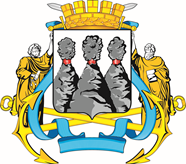 ГОРОДСКАЯ ДУМАПЕТРОПАВЛОВСК-КАМЧАТСКОГО ГОРОДСКОГО ОКРУГАот 16.05.2018 № 163-р9-я сессияг.Петропавловск-КамчатскийО принятии решения о внесении изменения 
в Решение Городской Думы Петропавловск-Камчатского городского округа от 28.08.2013 № 120-нд «О размерах и условиях оплаты труда Главы Петропавловск-Камчатского городского округа, депутатов Городской Думы Петропавловск-Камчатского городского округа»Председатель Городской ДумыПетропавловск-Камчатскогогородского округаГ.В. МонаховаГОРОДСКАЯ ДУМАПЕТРОПАВЛОВСК-КАМЧАТСКОГО ГОРОДСКОГО ОКРУГАГлаваПетропавловск-Камчатскогогородского округаВ.Ю. ИваненкоНаименование должностиДолжностнойоклад(в рублях)Ежемесячноеденежноепоощрение(количестводолжностныхокладовв месяц)Ежемесячнаянадбавка кдолжностномуокладу заособые условиямуниципальнойработы(в процентах кдолжностномуокладу)Глава Петропавловск-Камчатского городского округа14 1434,4200Председатель Городской Думы Петропавловск-Камчатского городского округа 14 1434,4200Заместитель председателя Городской Думы Петропавловск-Камчатского городского округа, осуществляющий свои полномочия на постоянной основе 11 0344,4200Заместитель председателя Городской Думы Петропавловск-Камчатского городского округа - председатель постоянной комиссии, комитета Городской Думы Петропавловск-Камчатского городского округа, осуществляющий свои полномочия 
на постоянной основе11 0344,4200Председатель постоянной комиссии, комитета Городской Думы Петропавловск-Камчатского городского округа, осуществляющий свои полномочия на постоянной основе9 9014,4200».